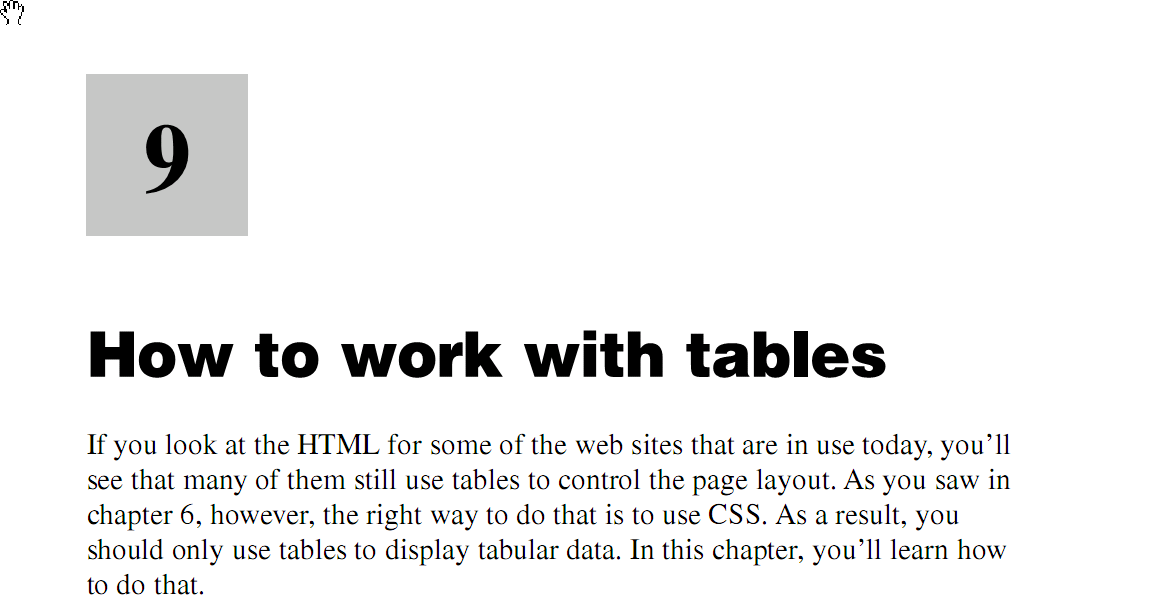 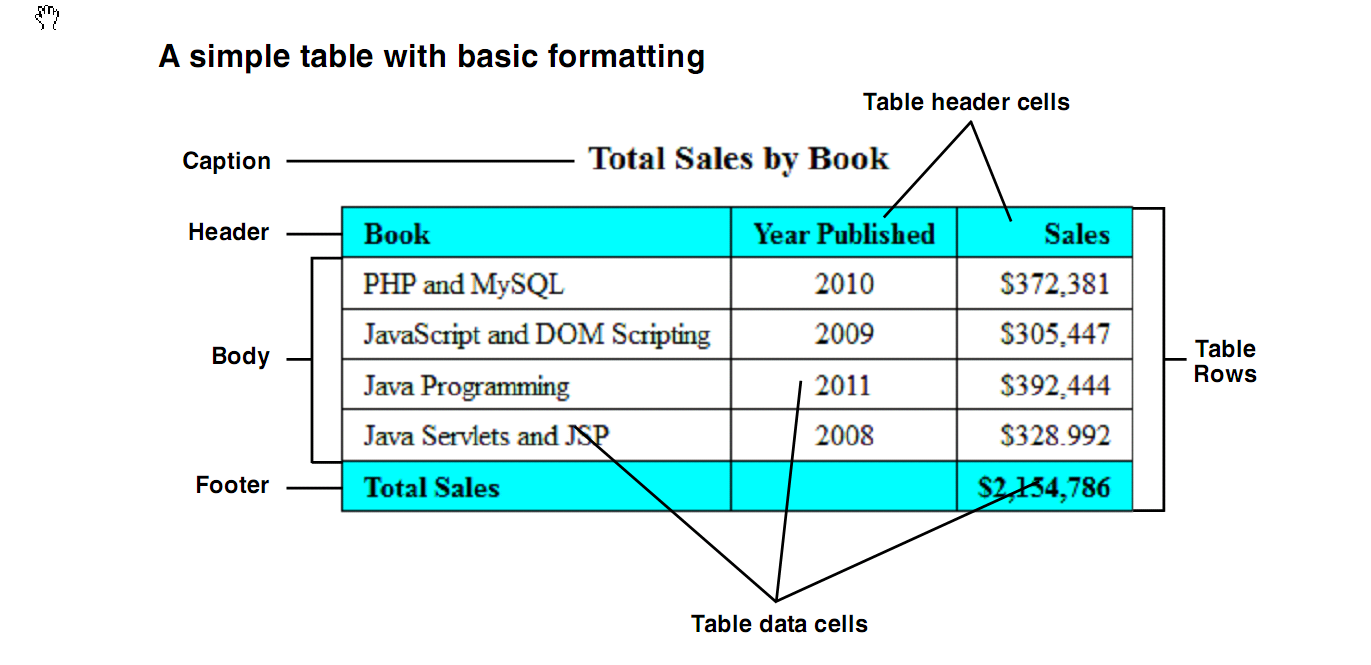 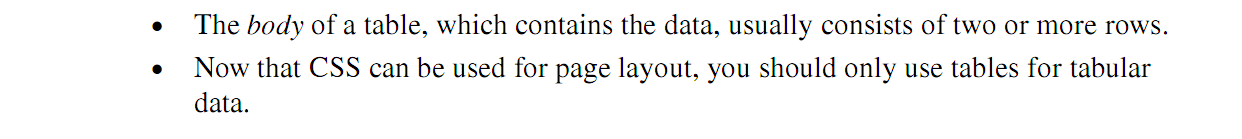 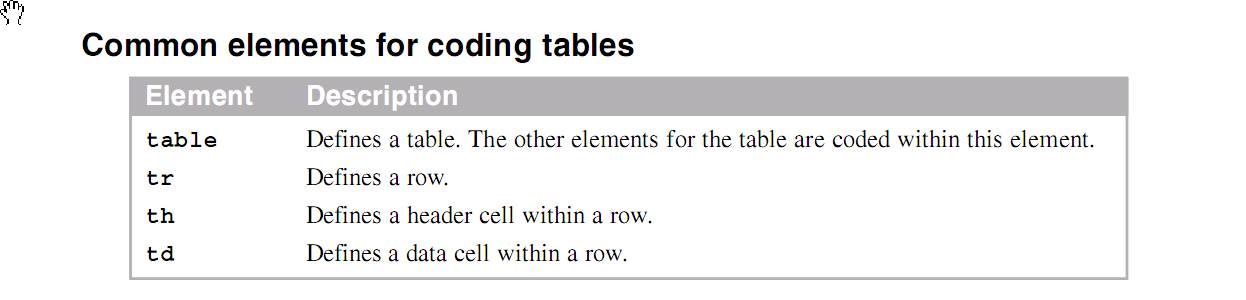 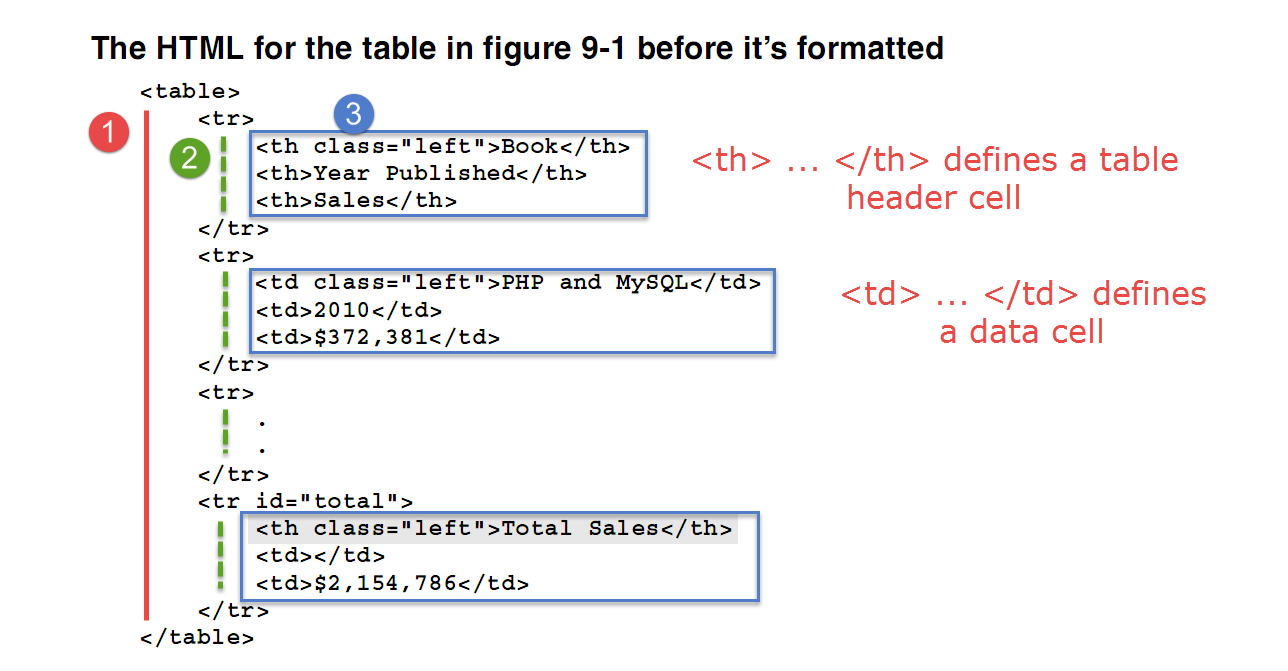 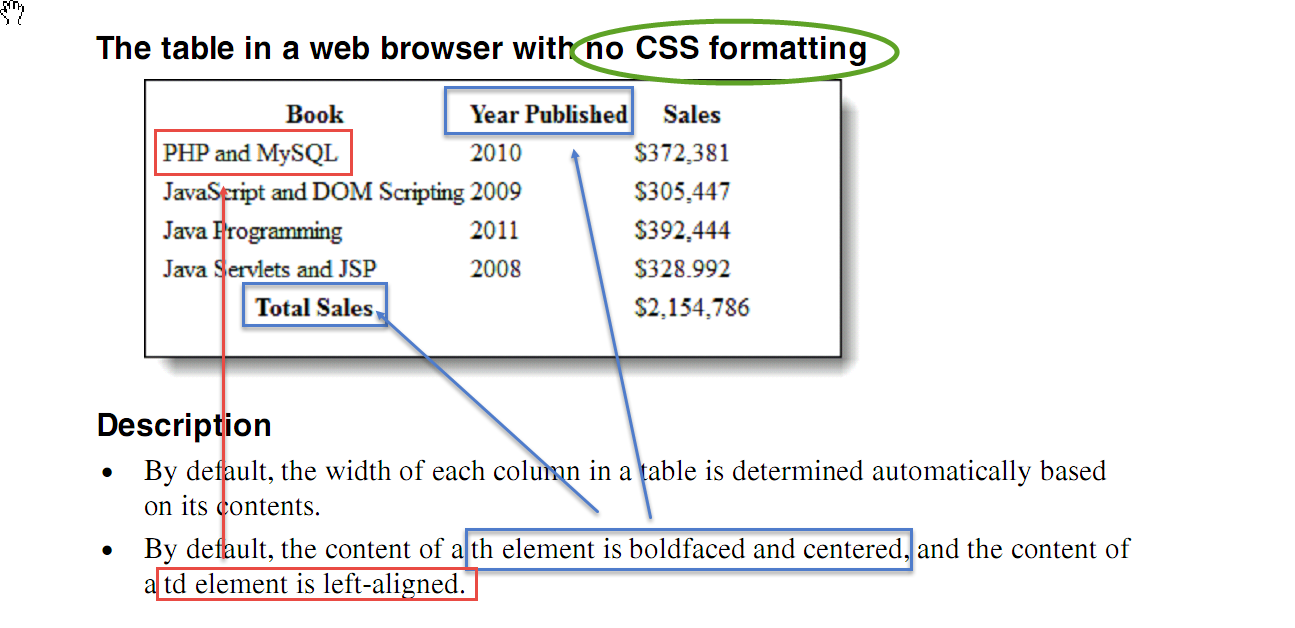 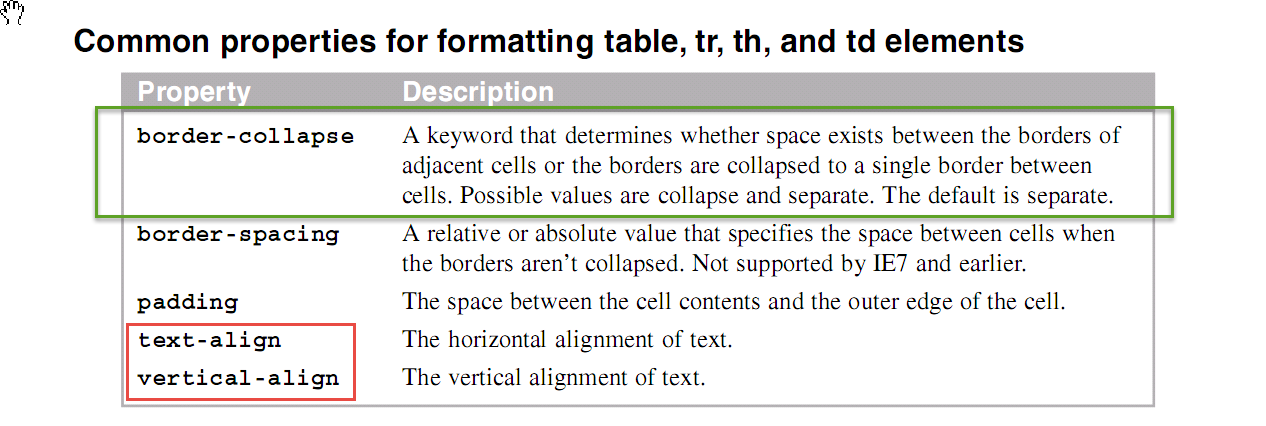 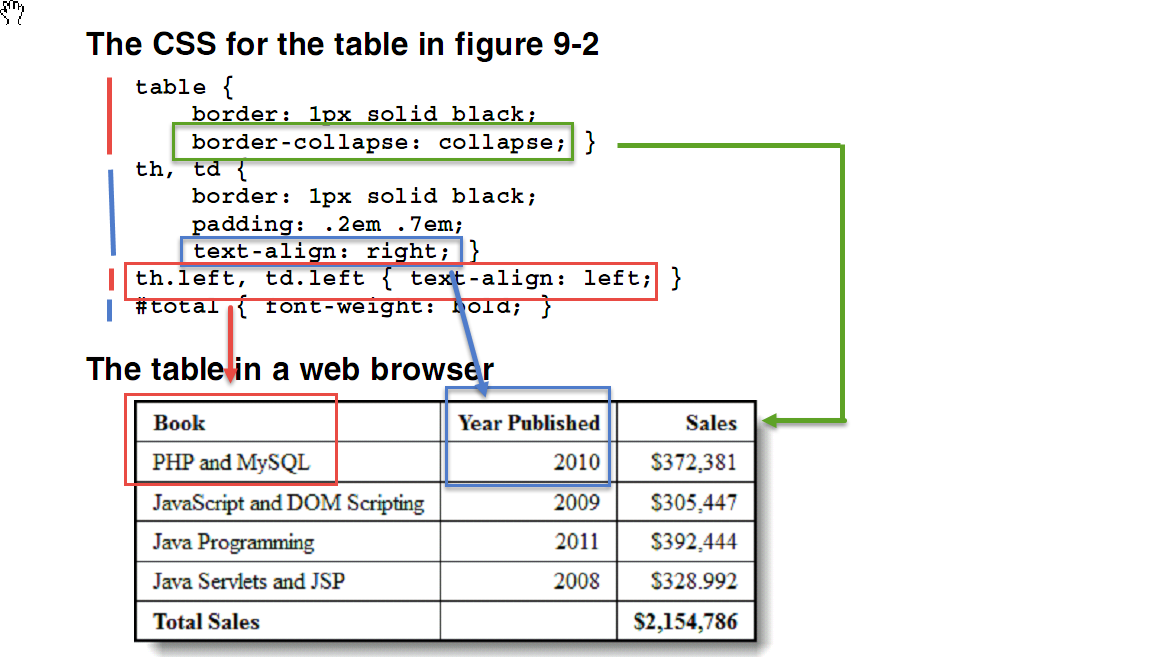 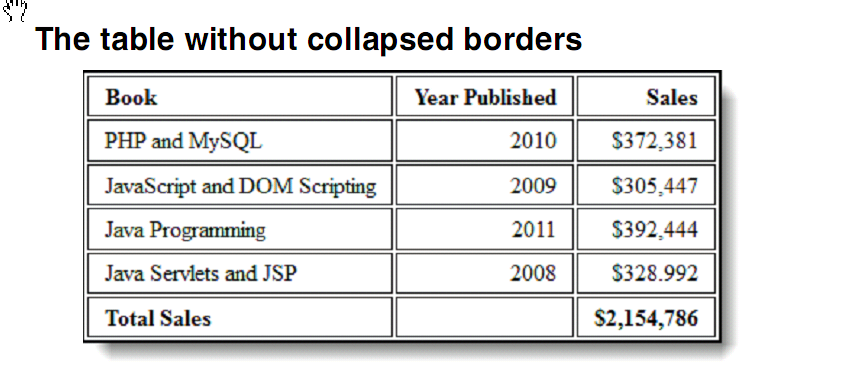 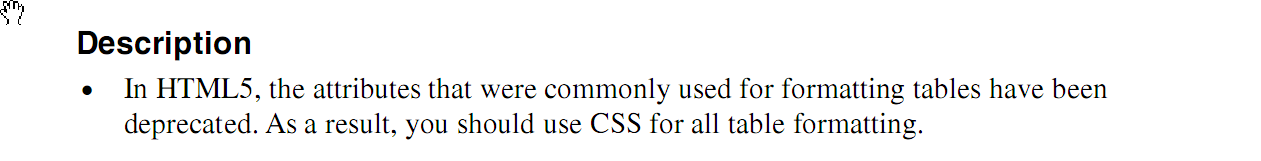 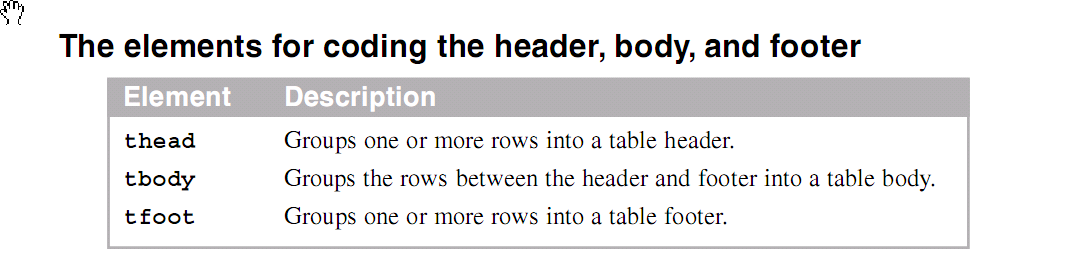 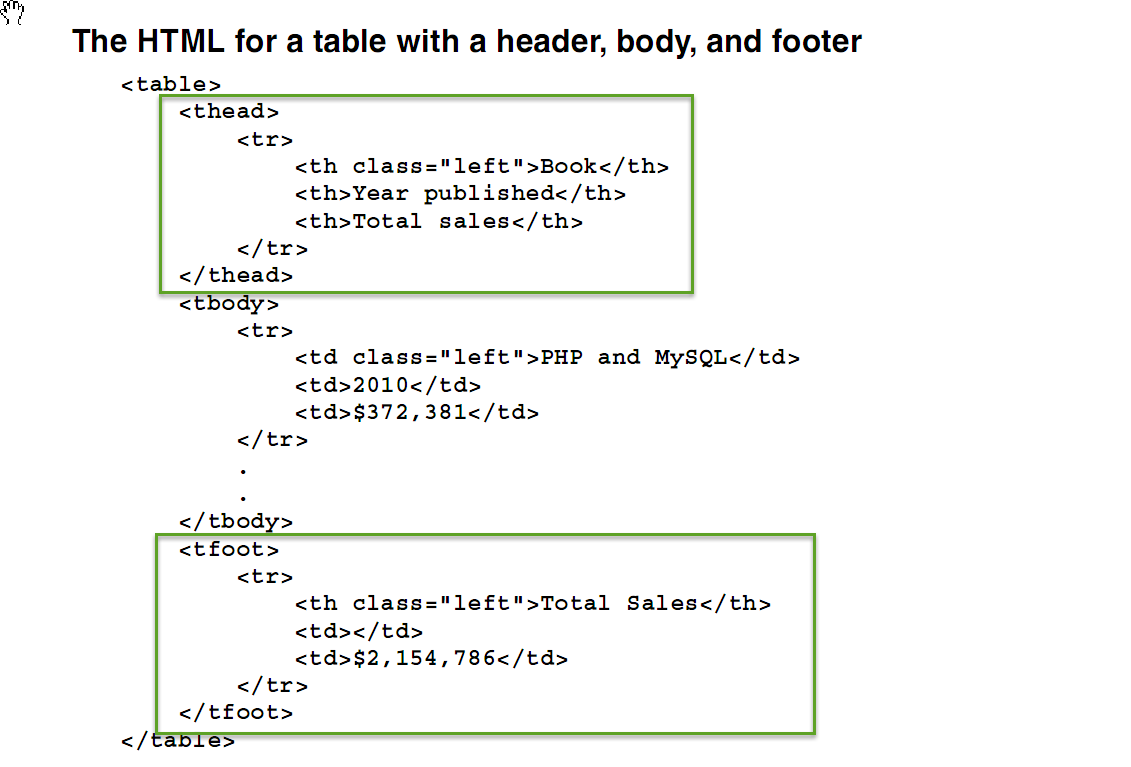 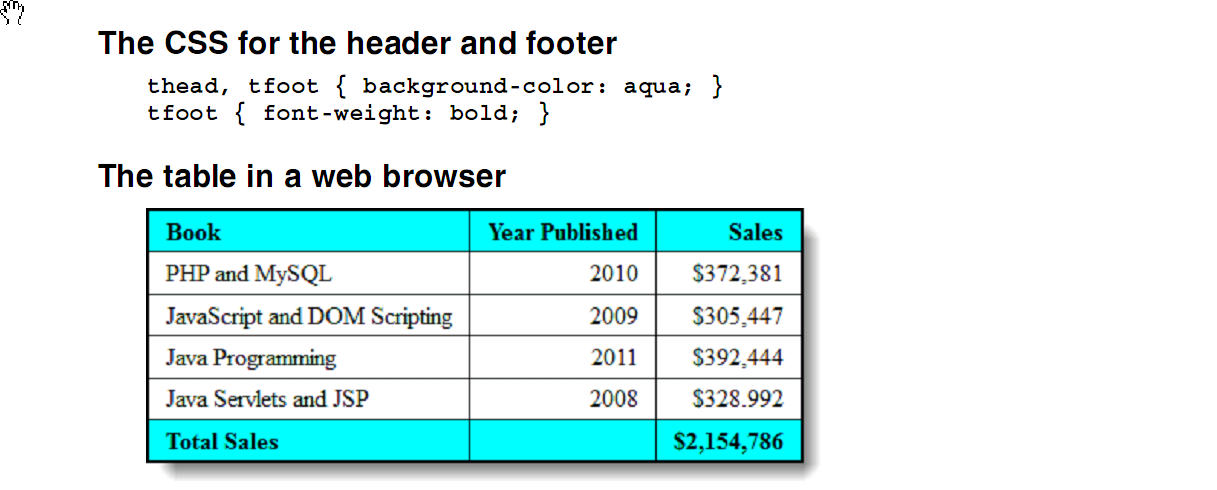 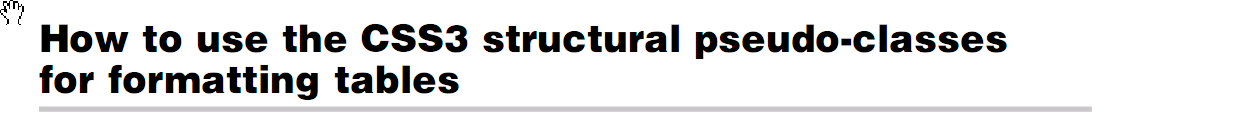 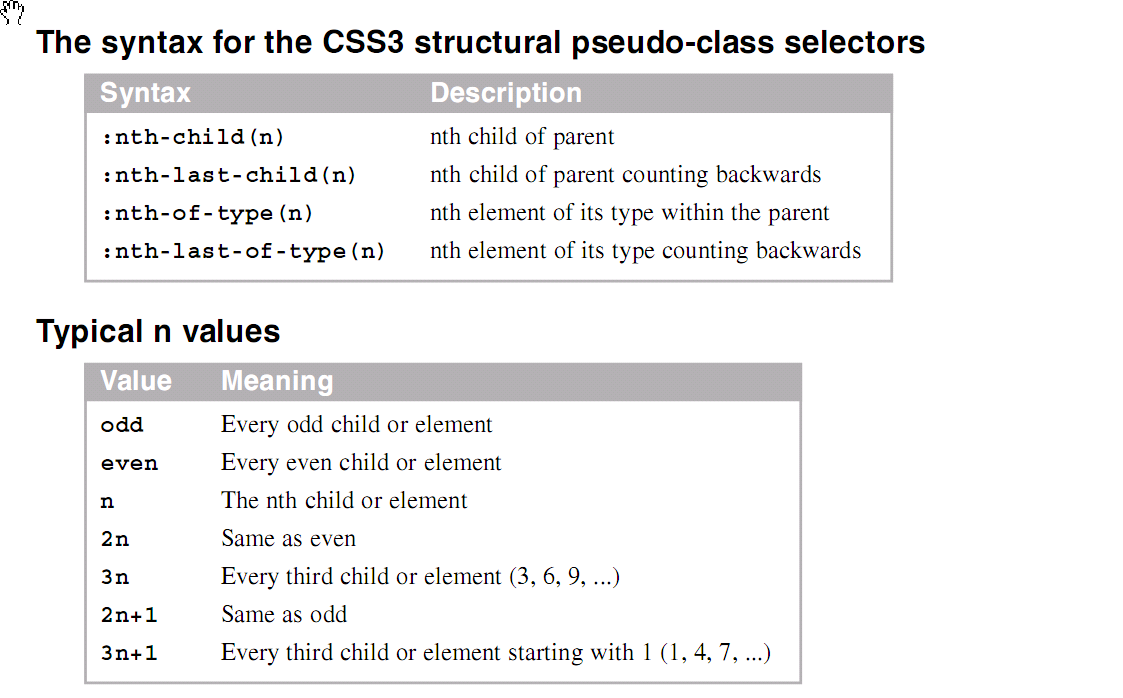 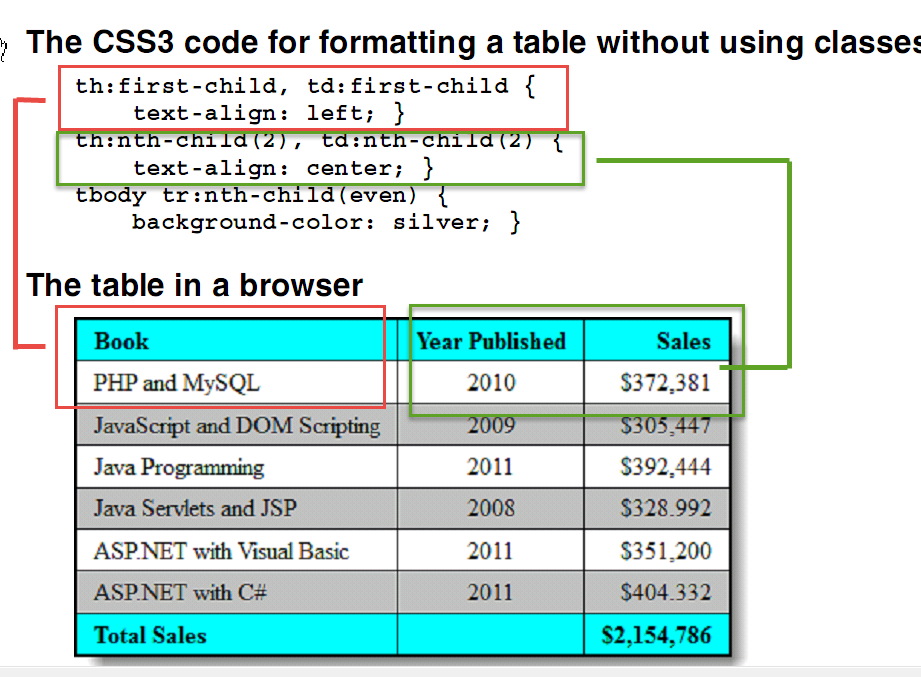 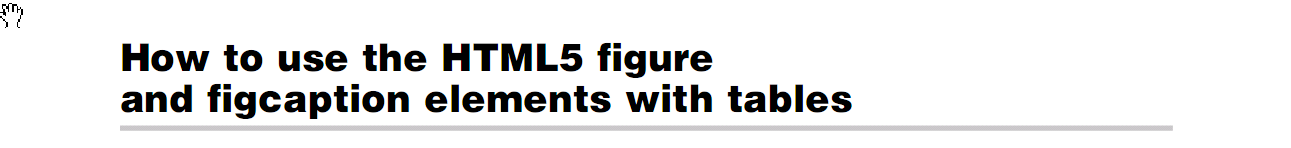 Not covered.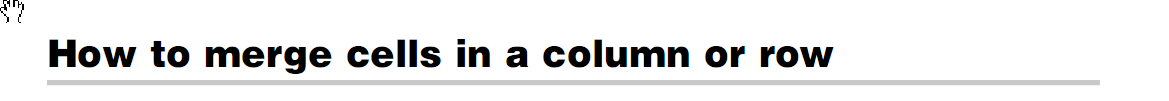 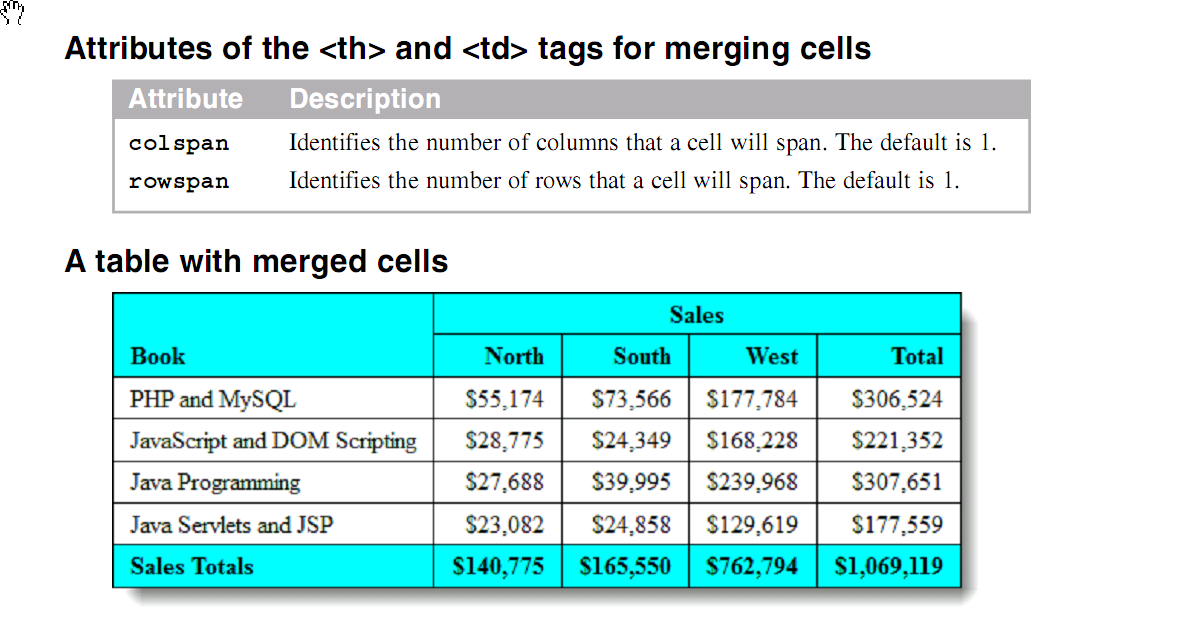 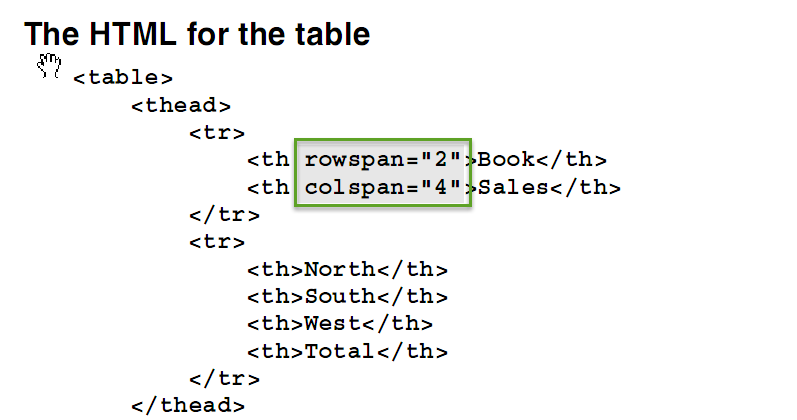 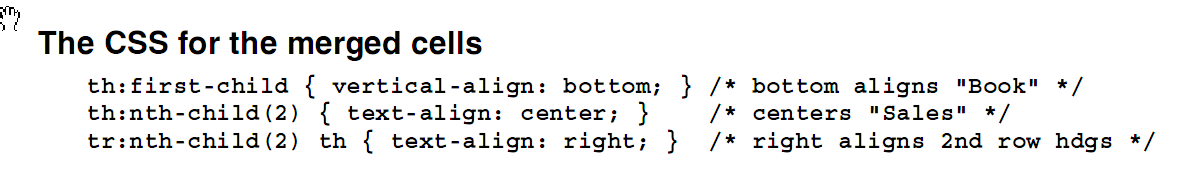 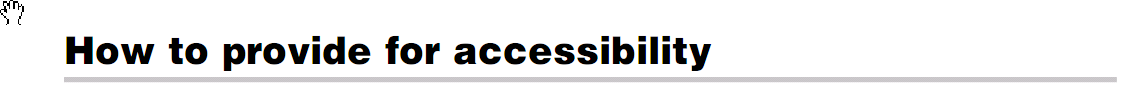 Not covered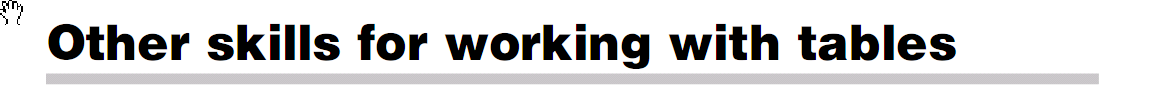 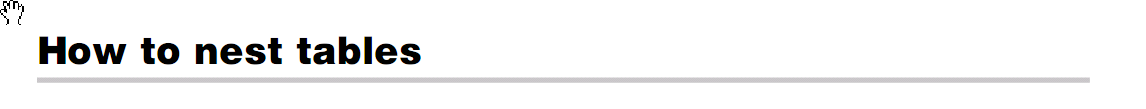 Cool but not covered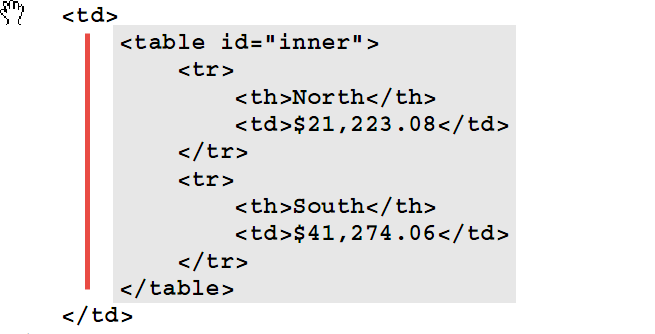 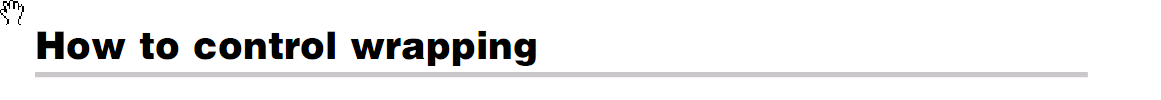 Not covered but interesting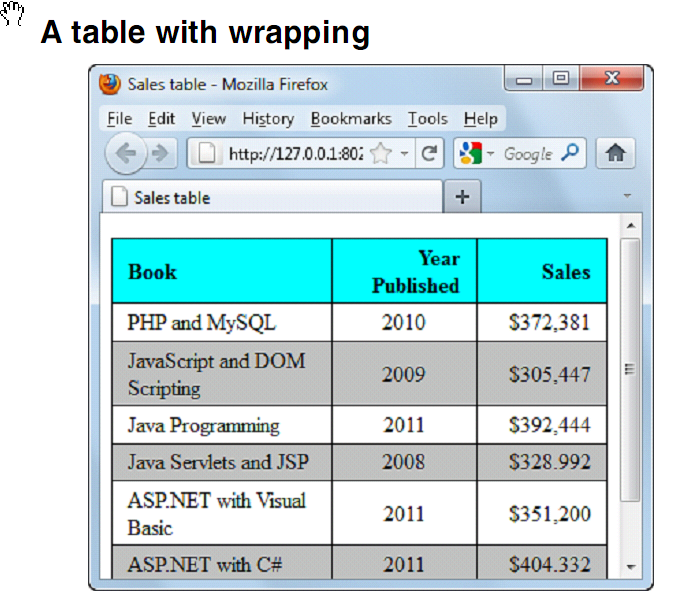 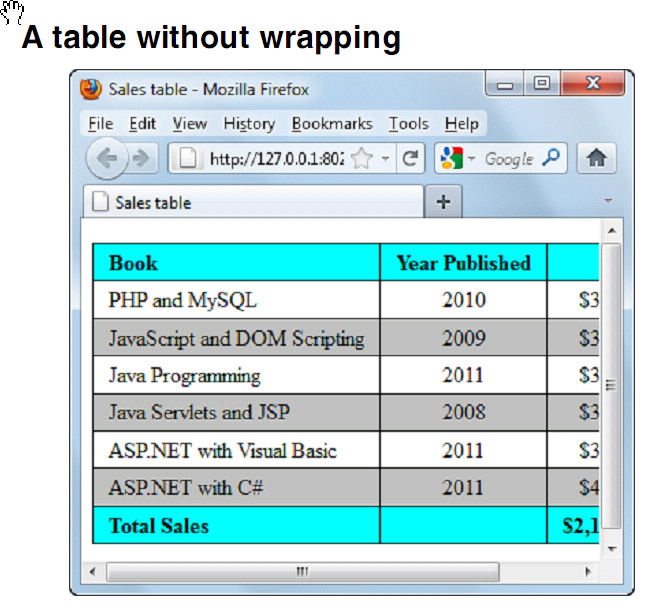 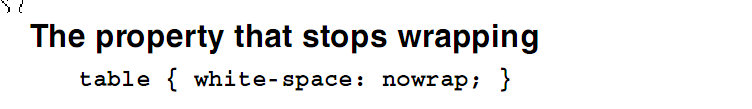 